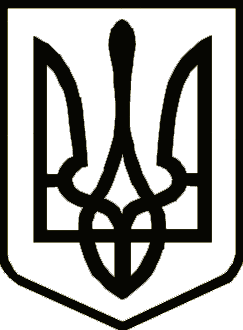 УкраїнаНОСІВСЬКА  МІСЬКА РАДА
Носівського району ЧЕРНІГІВСЬКОЇ  ОБЛАСТІРІШЕННЯ(п’ятдесят третя сесія сьомого скликання)17 травня  2019 року                                                                    № 15/53/VІІм.НосівкаПро затвердження герба і прапора,  Положення про зміст, опис та  порядок використання символіки Носівської міської ради            Відповідно до статті 22, пункту 49 частини першої статті 26 Закону України „Про місцеве самоврядування в Україні” та Указу Президента України „Про впорядкування геральдичної справи в Україні” від 18.05.2000 року № 694/2000 та з метою створення офіційних символів герба і прапора згідно з чинним законодавством міська рада вирішила:1.  Затвердити офіційні символи : герб і прапор (додатки №1, 2).2. Затвердити положення про зміст, опис та порядок використання символіки територіальної громади Носівської міської ради ( додаток 3).3. Контроль за виконанням цього рішення покласти на постійну комісію з питань депутатської діяльності й  етики, законності й  правопорядку, охорони прав і законних інтересів громадян та з питань освіти, охорони здоров’я , соціального захисту , культури , туризму , молоді та спорту.Міський голова                                                           В.ІГНАТЧЕНКОДодаток 1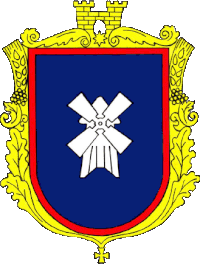 Додаток 2 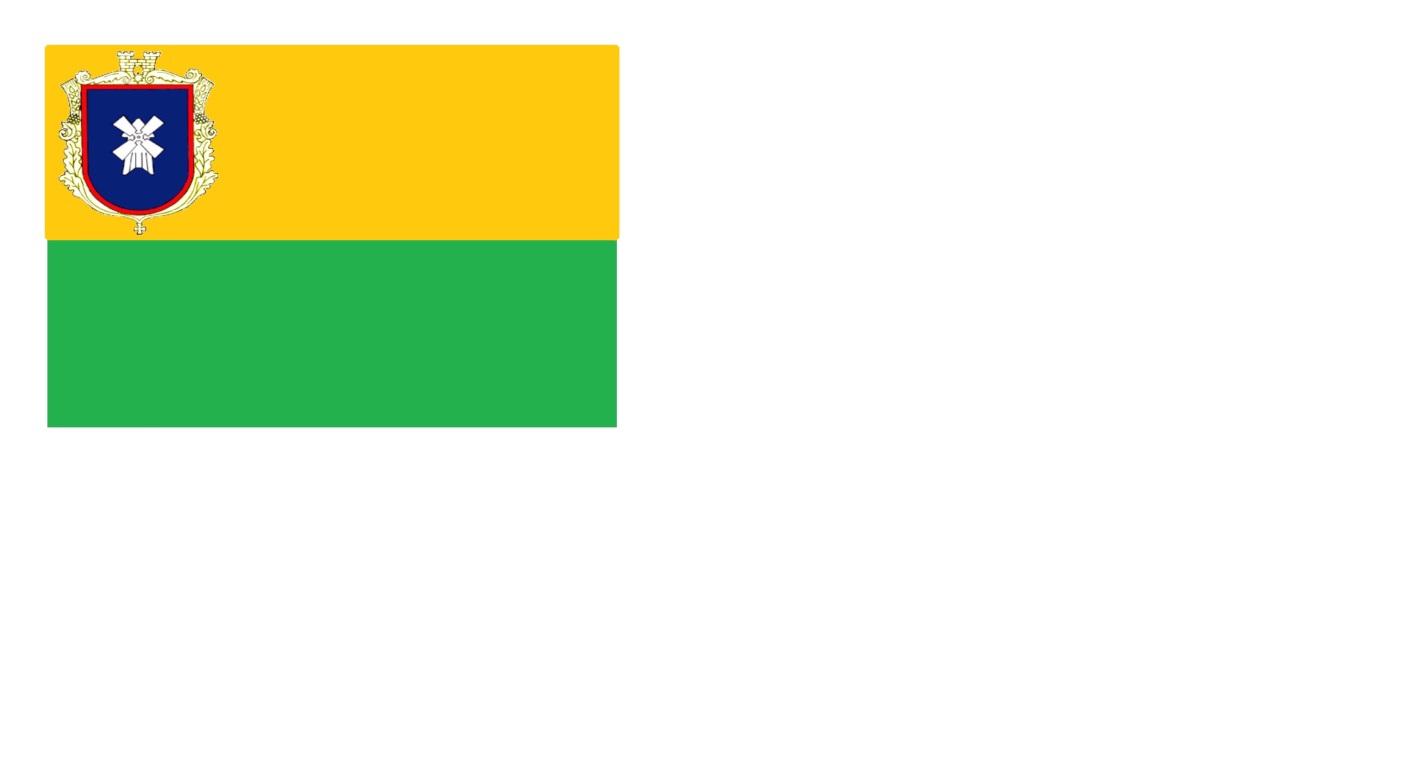 Додаток 3Положення про зміст, опис та порядоквикористання символіки Носівської міської ради1. Загальні положенняЦе положення розроблено у відповідності до ст.. 22 Закону України «Про місцеве самоврядування в Україні» з урахуванням геральдичних, історичних, культурних, соціально-економічних та інших місцевих особливостей і традицій.Воно визначає зміст, опис та порядок використання Герба і Прапора Носівської міської ради.Герб та Прапор Носівської міської ради (далі Герб та Прапор) є офіційним символом її територіальної громади.2. Опис,  символіка, тлумачення  Герба та Прапора.Основою  герба є геральдичний  щит іспанської форми закруглений  нижньою частиною. Щит обрамлений малиновою каймою вписаний у золотий картуш, утворений кетягами калини, дубовим листям, колосками пшениці. Колос – символ єдності, родючості, повноти життя та його майбутнього перетворення , калина - символ українського роду, кольору крові та безсмертя роду, дубові  листки характеризують міць, силу дубів. Щит увінчується стилізованою мурованою короною у вигляді літери «Н», що підкреслює добробут та достаток.Головний колір герба: синій- символізує щирість, вірність, відданість, честь, благородство, духовність, чисте небо та воду, бездоганність, молодість, і життєвий ріст  .На синьому полі щита зображено млин, Носівщина завжди славилась родючими землями для зернових. Хліборобська праця була й залишається домінуючою для більшості населення, що працює в громаді.Прапор  Носівської міської ради - прямокутне полотнище із співвідношенням сторін 2:3, яке складається в рівній пропорції з двох горизонтальних смуг: зеленого та жовтого кольорів, які визначають, що територія та природні скарби Носівської міської ради є невід’ємною частиною території та скарбниці природних багатств України та символізують природні особливості території : зелений – символ надії на злагоду , мир і спокій, стабільності, родючості землі та добробуту, також символ природного ландшафту, який притаманний для даної території (ліси);  жовтий - символізує  знатність, могутність, багатство, а  також  християнські чесноти - віру, справедливість, милосердність  та смиренність і те що землі нашої громади щедрі на врожаї (степ). Окрім цього, поєднання цих кольорів визначає (за своїм значенням в геральдиці) - поєднання в житті громади таких понять, як: Свобода, Радість, Надія, Здоров'я (зелений колір); Верховенство, Велич, Повага, Пишність, Багатство (жовтий колір).В лівій верхній частині Прапора  на відстані від древка 1/9 довжини Прапору розташовуються елементи герба Носівської міської ради - схематичне зображення на зеленому кольорі Прапору, а Площа елементів Герба ОТГ складає 1/20 площі Прапору .3. Порядок використання Герба і Прапора.3.1. Герб і Прапор після їх затвердження на сесії міської ради набувають легітимності і є виключно власністю Носівської міської ради.3.2. Описи та еталонні зображення герба і прапора зберігаються у міській  раді, яка здійснює контроль за виконанням пунктів «Положення про зміст, опис та порядок використання символіки Носівської міської ради».3.3. Репродукція та тиражування Прапора і Герба здійснюються:- довільною технікою виконання та з різноманітних матеріалів;- довільних (з дотриманням пропорцій) розмірів та із всіх елементів фігур.3.4. Зображення Герба можуть встановлюватись:- на головному фасаді будинку міської ради та виконавчого комітету;- у залі, в якому проводяться сесії міської ради;-  у службових кабінетах міського голови та секретаря міської ради, старост; -  на знаках при в’їзді на територію населених пунктів міської ради;-  на бланках організаційно-розпорядчих документів міської ради;-  на дошках пошани, бланках грамот та подяк міської ради, рекламних щитах в оформленні при проведенні свят, фестивалів, військово-спортивних змагань, виставок, у декоративному оздобленні архітектурних споруд.3.5. Зображення герба також може бути використане при виготовленні різного виду друкованої та рекламно-сувенірної продукції: почесних грамот, листів подяки, вітальних листівок, конвертів, запрошень, бланків, проспектів та інших видів друкованої продукції, сувенірів, виготовлених у різній техніці рекламної продукції товаровиробників.3.6. Поза щитом, на додаткових планках чи стрічках при використанні герба на значках, в'їзних знаках, вимпелах, сувенірах тощо може вкомпоновуватися назва громади.3.7. Прапор піднімається на фасаді приміщення міської ради (або в іншому відведеному місці):- в дні державних свят України та дні жалоби (з чорною стрічкою);- під час проведення сесій міської ради;- у дні прийому офіційних делегацій;- під час всіх урочистих церемоній та свят.За обставин, коли здійснюється одночасне підняття Державного прапору України, прапорів області, району та прапора Носівської міської ради, останній не може перевищувати за розмірами Державний прапор України, прапор області і розміщується праворуч від них (з боку глядача).У випадку одночасного підняття прапора Носівської міської ради та прапора організації, фірми, установи (якщо вони розташовані поруч) прапор організації не повинен перевищувати розміри прапора громади і розташовуватися праворуч від нього (з боку глядача).3.8. Прапор може бути піднятий під час церемоній та інших урочистих заходів, які проводять представництва окремих державних структур та виконавчих органів влади, громадські об'єднання, підприємства, установи та громадсько-культурні організації, фірми, промислові підприємства, незалежно від форм власності.3.9. Прапор використовується:- як елемент святкового оформлення під час урочистих церемоній та свят (День міста,села, фестивалі, виставки та ін..);- під час урочистої церемонії присяги новообраного міського голови, старости;- під час проведення організаціями регіональних, господарських, політичних, культурних, спортивних та інших заходів;Всі підприємства, установи, організації та фізичні особи можуть використовувати тільки затверджені зображення Прапора і Герба, а з комерційною метою (реклама товару, фірми, послуги, виготовлення сувенірної продукції та товарів на експорт тощо) - виключно з дозволу міської  ради, на підставі угоди з нею.3.10. Дозвіл (або письмово оформлена відмова із зазначенням її причини) видається протягом одного місяця з моменту подання заяви. Термін дії дозволу – один рік. Після закінчення терміну його дії необхідно отримати дозвіл на наступний період.3.11. Дозвіл на користування зображеннями Прапора і Герба передбачає моральну відповідальність користувача за якість товару, на якому він зображений. У разі втрати популярності товару через погіршення якості, міська рада має право розірвати угоду з фірмою-виробником. Дія даного пункту Положення не поширюється на культурно-освітні та навчальні заклади, підрозділи та установи Збройних Сил України, юридичних та фізичних осіб, що використовують зображення Прапора і Герба з метою національно-патріотичного, гуманістичного виховання молоді та формування національної самосвідомості громадян України.4. Виключні права на використання Прапора і Герба належать Носівській міській раді.5. Не дозволяється без спеціального дозволу і письмового погодження з міською радою використання Прапора і Герба у випадках, не передбачених цим Положенням.6. Контроль за виконанням даного Положення покладається на міського голову. 7.У разі порушення юридичними та фізичними особами цього Положення вони несуть відповідальність згідно з чинним законодавством.Секретар міської ради 			Л.НЕДОЛУГА